Phone: 03228-252222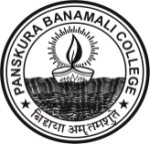 PANSKURA   BANAMALI  COLLEGE(AUTONOMOUS) Largest Rural Based, NAAC Re-accredited ‘A’ Grade (2016-2021)DST-FIST (Govt. of India), BOOST-DBT (Govt. of West Bengal) sponsored CollegeWebsite : www.panskurabanamalicollege.org                    E-mail : principal.pbc@gmail.comP.O. - PANSKURA R.S. :  PIN – 721152 : DIST. - PURBA MEDINIPUR : WEST BENGAL : INDIAP.B.C./Biotechnology /Qout.02/22                                                                 Date: 11/05/2022TENDER NOTICESealed Quotations are invited from reputed firms/distributors for the following Instruments and goods for the Department of Biotechnology. Sealed Quotations must reach to the Principal, Panskura Banamali College, P.O- Panskura R.S, Dist- Purba Medinipur, Pin-721152, on or before 30/05/2022 indicating the name of the Department in the envelop. Price should be inclusive of all taxes. Sd/-
Panskura Banamali College(Autonomous)Sl. No.Name of the materials/chemicals/InstrumentsAmylaseStarchD-GlucoseSilica Gel PowderTLC plateChromatographic PaperAcetoorcein stainRestriction Digestion KitWIDAL test kitPlasmid DNA isolation KitTransformation KitPCR KitBacterial Genomic DNA teaching KitSDSNaOHEthyl AlcoholAgClAgNO3IsopropanolIsoamyl alcoholPhenolChloroformProteinase-KRNaseNH4ClMethanolButanolAcetoneAcetic acidAmmonium acetateBromophenol blueXylene cyanolEthidium BromideDot Elisa KitDouble Immunodiffusion Kit(ODD)Plant growth hormones packGlycerolCellulasePectinaseMannitolPEGEDTATris Buffer (Base)Tris HCLAmmonium per sulphatemercaptoethanolTEMEDAcrylamideBisacrylamide30% Acrylamide/ Bisacrylamide solution (37.5:1)GlycineAgaroseCuCl2CaCl2Ammonium PhosphateNaH2PO4Na2HPO4Petroleum EtherDiethyl EtherIodineBOD BottleWeight Paper for reagent and mediaGlass rodGlass SpreaderCork Borer SetMnSO4KINa-AzideNa-thiosulphateCuSO4Nutrient BrothLuria Bertani BrothPeptoneBeef ExtractYeast ExtractPDA mediaPDA BrothMRS BrothMRS AgarSucroseAcetocarmineN/10 HClFormalinXylaseBLOOD GROUP DETERMINATION KITCapillary TubeNeedleRBC diluting FluidWBC diluting FluidCrystal VioletGram’s IodineSafraninNigrosinLactophenol Cotton BlueMethylene BlueMalachite GreenCARBOL FUSIONZIEHL'S CARBOL FUSIONDICHROMATE SOLUTIONTRYPTONEOXALIC ACIDKOVAC'S REAGENTMETHYL REDBARRITT'S REAGENTAgar-AgarGram Stain kitUreaPhenol RedSIMMON'S CITRATE AGAR MEDIAHydrogen PeroxideHaemoglobinometarPrinter(HP)HaemocytometerEMB agarMRVP brothMeasuring cylinderDurham’s tubeDigital Balance (0.0001 gm as lower limit)ESR set with standDepp Freezer (-200C); Blue star GT400Digital pH meterVacuum DesiccatorNutrient agar(500gm)Test TubeTitration standPetri plateConical flask (250 ml)Conical flask (100 ml)Conical flask (1L)Eppendorf rackKCl (500 gm)KH2PO4 (500 gm)K2HPO4(500gm)NH4NO3(500gm)Autoclave polytheneGlycerol (500ml)Nitrile glovesWhatman No. 1 filter paperPolypropylene centrifuge tube (50 ml)Polypropylene centrifuge tube (15 ml)Potassium PhosphateKMnO4K2Cr2O7CTABxylolNaClImmersion OilSpirit LampPlastic TrayFunnelTest Tube Non-absorbing cotton153.Polyethylene Bottle for distilled water  154.Folin & Ciacalteu’s phenol (FC reagent)155.Diphenyl amine price